September2014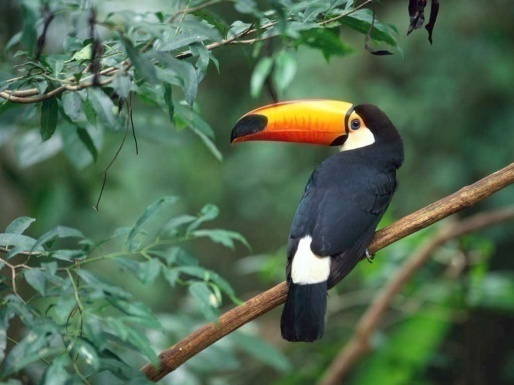 SundayMondayTuesdayWednesdayThursdayFridaySaturday123456Music Dept. Orientation 6:00PM Center Stage Theater789101112131stChoir Rehearsal Room 327 ASC7:00PM1st RehearsalRoom 331 ASC CW: 5:00PMWS: 6:30PM1st Jazz RehearsalRoom 331 ASC5:30PM14151617181920Choir RehearsalRoom 327 ASC7:00PMRehearsalRoom 331 ASCCW: 5:00PMWS: 6:30PMJazz RehearsalRoom 331 ASC5:30PMAlmost McGraw7:30PMPeterson Auditorium21222324252627Choir RehearsalRoom 327 ASC7:00PMRehearsalRoom 331 ASCCW: 5:00PMWS: 6:30PMJazz RehearsalRoom 331 ASC5:30PM282930Choir RehearsalRoom 327 ASC7:00PM